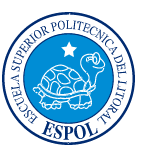 ESCUELA SUPERIOR POLITÉCNICA DEL LITORALFACULTAD DE INGENIERÍA MARÍTIMA, CIENCIAS BIOLÓGICAS, OCEANOGRÁFICAS Y RECURSOS NATURALESEstudiante:	……………………………………………………..…Fecha: 04/07/2013Instrucciones Generales: 1. Responda cada pregunta con tinta y con letra legible.2. En las preguntas de opción múltiple se considera eliminada la respuesta que esté sobremarcada, tachada o con liquid paper PARTE I: Verdadero o Falso (20 puntos, 2 pts. c/respuesta correcta)Instrucciones: Lea cuidadosamente las siguientes oraciones. Poner un círculo en la letra V ó F si la oración es Verdadera o Falsa, respectivamente.V    F    1. La queratina es una proteína que tiene función estructural.V    F    2. El ADN se encuentra tanto en las células procariotas como en las eucariotas.V    F    3. El enlace péptidico se produce entre dos carbonos.V    F    4. La adenina es un nucleósido.V    F    5. El mensaje para la síntesis de proteínas en los ribosomas es transportado por el ARNt.V    F    6. La inmunoglobulina tiene función de defensa.V    F    7. El enlace péptidico es un enlace covalente en el que se desprende 1 molecula de agua.V    F    8. La hemoglobina tiene 4 cadenas péptidicas iguales. V    F    9. Una variación en el pH puede desnaturalizar una proteína.V    F   10. La siguiente secuencia de ADN es correcta:			5’ …ACCTAGT…3’			5’….TGGATCA…3’PARTE II: Selección Múltiple (20 puntos, 2 pts. c/respuesta correcta)Instrucciones. Lea cada pregunta y conteste cuidadosamente, colocando la letra correspondiente al lado del número.____1. Elija la respuesta falsa: Las enzimas son:Catalizadores biológicos.Proteínas.Moléculas inorgánicas.Proteínas con función catalizadora.____2. Los elementos químicos más abundantes en los seres vivos son:Agua y proteínas.Carbono, oxígeno, hidrógeno, nitrógeno, fósforo y azufre.Glúcidos, lípidos, proteínas, ácidos nucleicos.Oxígeno, calcio, sodio, nitrógeno, hierro.____3. De las siguientes moléculas ¿cuáles tienen función catalizadora en los seres vivos?Todas las vitaminas.Todas las proteínas.El ATP.Las enzimas.____4. La interacción entre una enzima y su sustrato es:Inespecífica.Específica.Aleatoria.Ninguna respuesta es correcta.____5. Cuando una proteína pierde su conformación espacial se dice que:Está activa.Está enrarecida.Está desnaturalizada. Es específica.____6. Las proteínas están constituidas por:Ácidos grasos unidos a una molécula de glicerina.Moléculas de glucosa unidas entre sí.Aminoácidos unidos por enlaces peptídicos.Aminoácidos unidos por puentes de hidrógeno.____7. De las siguientes moléculas ¿cuáles forman parte del ADN?Ribosa y citosina.Desoxirribosa y uracilo.Desoxirribosa y timina.Ribosa y adenina.____8. Los ácidos nucleicos están formados por largas cadenas de:Aminoácidos.Nucleótidos.Azúcares.Lípidos.____9. La membrana plasmática:Sólo existe en las células eucarióticas.Está formada por una capa de lípidos y dos externas de proteínas.Regula los intercambios de materiales entre el interior celular y el exterior. En los vegetales, es solo celulosa.____10. Las mitocondrias:Presentan ribosomas adheridos a su membrana externa.En los vegetales, almacenan gran cantidad de almidón.Poseen enzimas implicadas en procesos de oxidación en los que se libera energía.Se sintetizan las proteínas.PARTE III: Pareo (10 puntos, 1 pto. c/respuesta correcta)Instrucciones. Coloca la letra correspondiente en la fila izquierda.PARTE IV: Esquemas1. Complete el siguiente diagrama que describe los niveles de organización de las proteínas. (6 pts. 1 pts cada uno):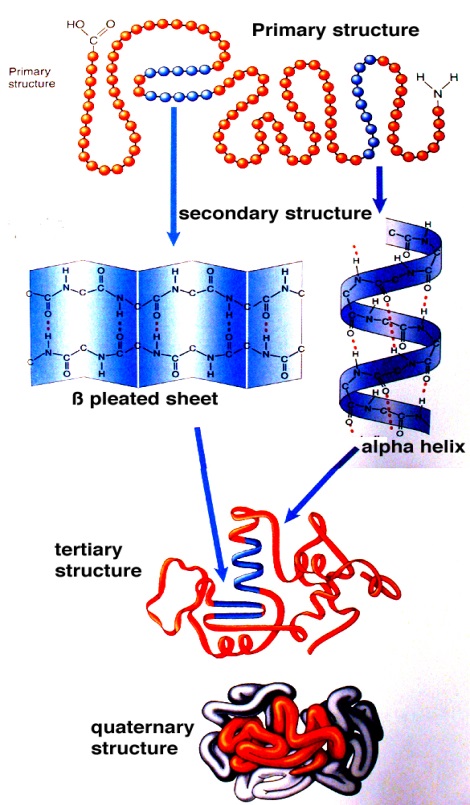 Complete el siguiente diagrama: En los círculos escribir la base nitrogenada complementaria (0.6 pts cada uno) y en los rectángulos escribir el antisentido de las cadenas de ADN (0.5 pts cada uno). Total 4 pts. 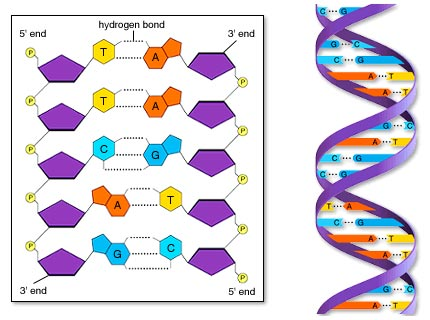 I EVALUACIÓN DE BIOQUÍMICAProf. Dra. ANA TIRAPÉ___1. Monómero de los ácidos nucleicos.                                                                                                                                                    a. Ribosa___2. Se dice de las hebras que forman el ADN, porque tienen la misma dirección y sentidos opuestos.                                                                                                                                           b. Replicación___3. Proceso mediante el cual, el ADN pasa la información a una molécula de ARN.c. Nucleosido___4. Proceso mediante el cual la molécula de ADN forma una copia exacta.d. Uracilo___5. Enlace que une dos nucleótidos, actuando el ácido fosfórico como intermediario.e. Nucleotido___6. Pentosa que forma parte de los nucleótidos de la molécula de ARN. f. Antiparalela___7. Base nitrogenada exclusiva del ARN.g. Desoxiribosa___8. Base nitrogenada que sólo encontraremos en la molécula de ADN. h. Transcripción___9. Molécula formada por la unión de una base nitrogenada y una pentosa.         i. Fosfodiester___10. Pentosa que encontramos en los nucleótidos del ADN.j. Timina